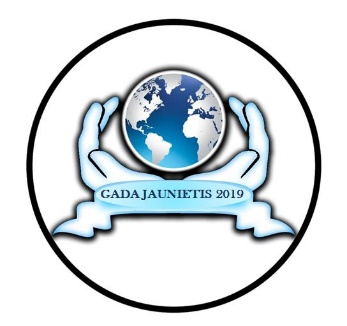 PIETEIKUMSKonkursam„Kandavas novada Gada jaunietis 2019”Pieteikuma iesniedzējs:Ar parakstu apliecinu, ka sniegtā informācija atbilst patiesībaiBalvas pretendenta vārds, uzvārds, vecums:Pretendenta e-pasta adrese, tālruņa numurs:Pretendenta  adrese:Apraksts(Pamatojiet, kādēļ tieši šo pretendentu iesakāt izsludinātajam konkursam, nosauciet aktivitātes, kādās ir piedalījies Jūsu izvirzītais pretendents! Iesakām aprakstu veidot atbilstoši vērtēšanas kritērijiem, kas atrodami konkursa nolikumā! Atgādinājums – uzsvars uz aktivitātēm un sasniegumiem 2019. gadā!)Vārds, uzvārdsNodarbošanāsDarba vieta vai mācību iestādeTālrunis, e-pastsDatums parakstsparaksta atšifrējums